Распределение учебного материала в течение года для 7 класса. Раздел 3. В зависимости от имеющейся инфраструктуры школы, уровня физической (технической) подготовленности учащихся, количества учащихся в классе и климатических условий региона учитель может использовать 1 задачу на уроке, а также менять и упрощать упражнения из числа имеющихся в данном разделе или использовать другие упражнения, но с учетом темы урока и данного разделаПриложение 1Раздел 1 «Знания о футболе» реализуется: в процессе урока, в виде классного часа, домашнего задания, презентации, беседы, лекции, интегрированного урокаТематика занятий и требования к формируемым знаниям для 7 классаПриложение 2Раздел 2 «Способы двигательной деятельности» реализуется: в виде выполнения самостоятельных практических занятийи упражнений, а также индивидуальных теоретических занятийТемы занятий и требования к формируемым умениям для 7 классаПриложение 3В подготовительную часть занятий на этом этапе для развития координации, специальной ловкости и активной гибкости рекомендуется периодически включать беговые упражнения из Программы ФИФА 11+Примерный комплекс беговых упражнений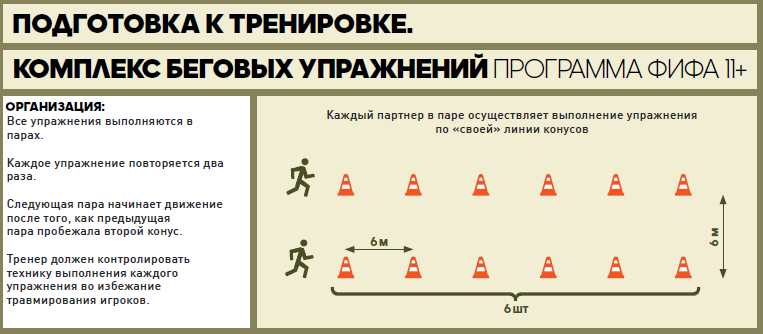 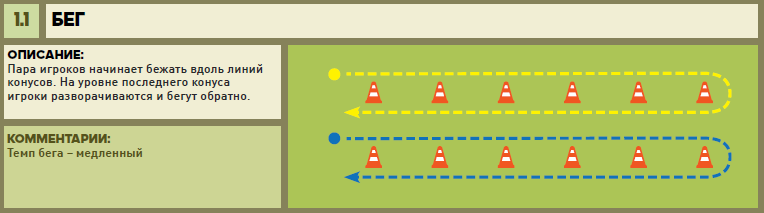 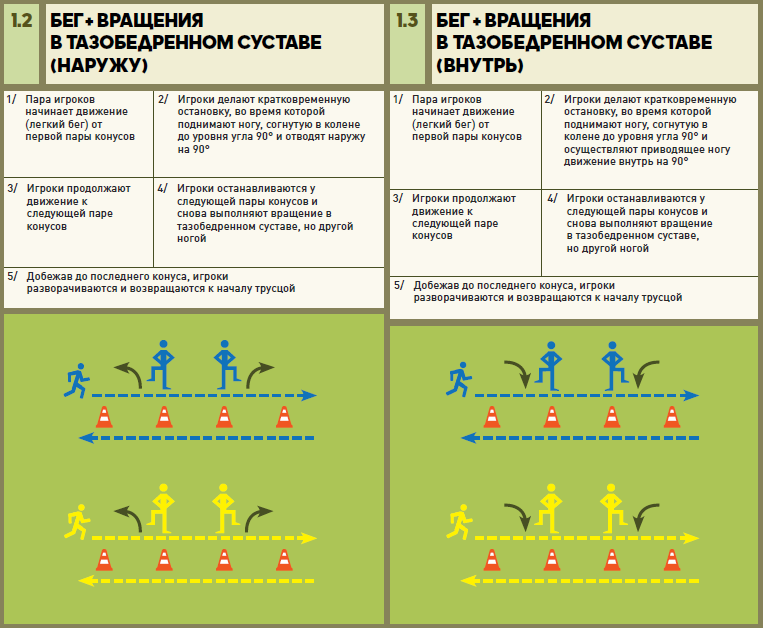 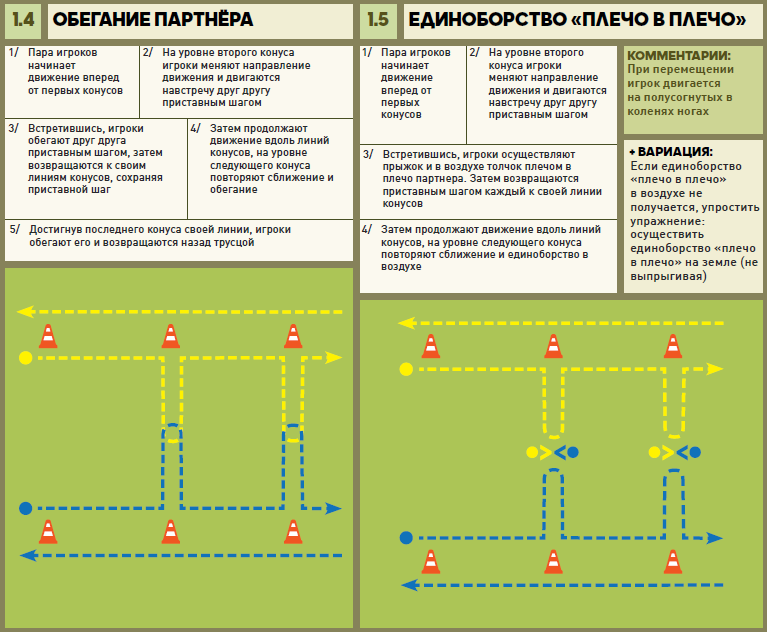 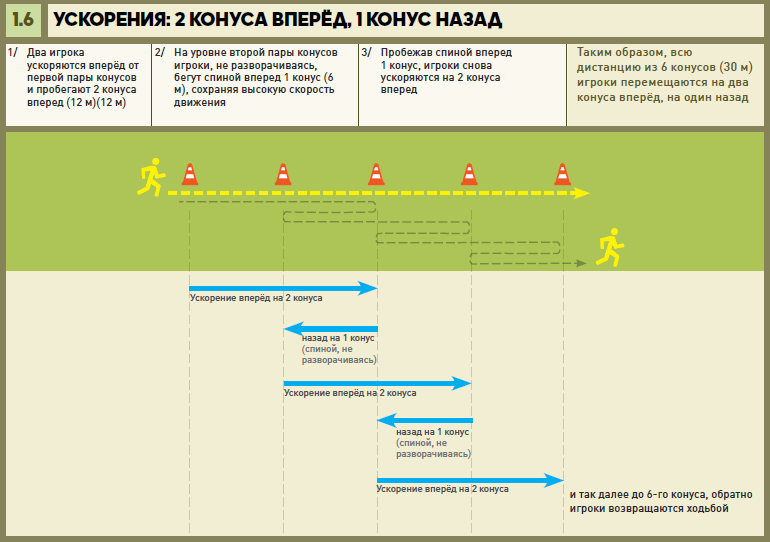 Учебно-тематическое планирование модуля «Футбол» 7 класс.В зависимости от имеющейся инфраструктуры школы, уровня физической (технической) подготовленности учащихся, количества учащихся в классе и климатических условий региона учитель может реализовать один или несколько элементов содержания урока, а также менять и упрощать упражнения из числа имеющихся в данном разделе или использовать другие упражнения, но с учетом темы урока данного раздела.   Разделы, темы и виды деятельностиНомера уроков с начала года Номера уроков с начала года Номера уроков с начала года Номера уроков с начала года Номера уроков с начала года Номера уроков с начала года Номера уроков с начала года Номера уроков с начала года Номера уроков с начала года Номера уроков с начала года Номера уроков с начала года Номера уроков с начала года Номера уроков с начала года Номера уроков с начала года Номера уроков с начала года Номера уроков с начала года Номера уроков с начала года Номера уроков с начала года Номера уроков с начала года Номера уроков с начала года Номера уроков с начала года Номера уроков с начала года Номера уроков с начала года Номера уроков с начала года Номера уроков с начала года Номера уроков с начала года Номера уроков с начала года Номера уроков с начала года Номера уроков с начала года Номера уроков с начала года Номера уроков с начала года Номера уроков с начала года Номера уроков с начала года Номера уроков с начала года Разделы, темы и виды деятельности12345678910111213141516171819202122232425262728293031323334Раздел 1. Знания о футболе (приложение 1)Раздел 1. Знания о футболе (приложение 1)Раздел 1. Знания о футболе (приложение 1)Раздел 1. Знания о футболе (приложение 1)Раздел 1. Знания о футболе (приложение 1)Раздел 1. Знания о футболе (приложение 1)Раздел 1. Знания о футболе (приложение 1)Раздел 1. Знания о футболе (приложение 1)Раздел 1. Знания о футболе (приложение 1)Раздел 1. Знания о футболе (приложение 1)Раздел 1. Знания о футболе (приложение 1)Раздел 1. Знания о футболе (приложение 1)Раздел 1. Знания о футболе (приложение 1)Раздел 1. Знания о футболе (приложение 1)Раздел 1. Знания о футболе (приложение 1)Раздел 1. Знания о футболе (приложение 1)Раздел 1. Знания о футболе (приложение 1)Раздел 1. Знания о футболе (приложение 1)Раздел 1. Знания о футболе (приложение 1)Раздел 1. Знания о футболе (приложение 1)Раздел 1. Знания о футболе (приложение 1)Раздел 1. Знания о футболе (приложение 1)Раздел 1. Знания о футболе (приложение 1)Раздел 1. Знания о футболе (приложение 1)Раздел 1. Знания о футболе (приложение 1)Раздел 1. Знания о футболе (приложение 1)Раздел 1. Знания о футболе (приложение 1)Раздел 1. Знания о футболе (приложение 1)Раздел 1. Знания о футболе (приложение 1)Раздел 1. Знания о футболе (приложение 1)Раздел 1. Знания о футболе (приложение 1)Раздел 1. Знания о футболе (приложение 1)Раздел 1. Знания о футболе (приложение 1)Раздел 1. Знания о футболе (приложение 1)Раздел 1. Знания о футболе (приложение 1)Правила безопасного поведения во время занятий футболом+Современные правила организации и проведение соревнований по футболу. (Модуль)++++Правила ухода за инвентарем, спортивным оборудованием, футбольным полем (Модуль)+Характерные травмы футболистов, методы и меры предупреждения травматизма во время занятий(Модуль)+Основы организации здорового образа жизни средствами футбола, методы профилактики вредных привычек и асоциального ведомого (отклоняющегося) поведения(Модуль)++Влияние занятий футболом на формирование положительных качеств личности человека (Модуль)+Методы предупреждения и нивелирования конфликтных ситуации во время занятий футболом(Модуль)+12345678910111213141516171819202122232425262728293031323334Основы обучения и выполнения различных технических приемов, тактических действий футбола и эффективность их применения во время игры (Модуль)+++Раздел 2. Способы двигательной (физкультурной) деятельности (приложение 2)Раздел 2. Способы двигательной (физкультурной) деятельности (приложение 2)Раздел 2. Способы двигательной (физкультурной) деятельности (приложение 2)Раздел 2. Способы двигательной (физкультурной) деятельности (приложение 2)Раздел 2. Способы двигательной (физкультурной) деятельности (приложение 2)Раздел 2. Способы двигательной (физкультурной) деятельности (приложение 2)Раздел 2. Способы двигательной (физкультурной) деятельности (приложение 2)Раздел 2. Способы двигательной (физкультурной) деятельности (приложение 2)Раздел 2. Способы двигательной (физкультурной) деятельности (приложение 2)Раздел 2. Способы двигательной (физкультурной) деятельности (приложение 2)Раздел 2. Способы двигательной (физкультурной) деятельности (приложение 2)Раздел 2. Способы двигательной (физкультурной) деятельности (приложение 2)Раздел 2. Способы двигательной (физкультурной) деятельности (приложение 2)Раздел 2. Способы двигательной (физкультурной) деятельности (приложение 2)Раздел 2. Способы двигательной (физкультурной) деятельности (приложение 2)Раздел 2. Способы двигательной (физкультурной) деятельности (приложение 2)Раздел 2. Способы двигательной (физкультурной) деятельности (приложение 2)Раздел 2. Способы двигательной (физкультурной) деятельности (приложение 2)Раздел 2. Способы двигательной (физкультурной) деятельности (приложение 2)Раздел 2. Способы двигательной (физкультурной) деятельности (приложение 2)Раздел 2. Способы двигательной (физкультурной) деятельности (приложение 2)Раздел 2. Способы двигательной (физкультурной) деятельности (приложение 2)Раздел 2. Способы двигательной (физкультурной) деятельности (приложение 2)Раздел 2. Способы двигательной (физкультурной) деятельности (приложение 2)Раздел 2. Способы двигательной (физкультурной) деятельности (приложение 2)Раздел 2. Способы двигательной (физкультурной) деятельности (приложение 2)Раздел 2. Способы двигательной (физкультурной) деятельности (приложение 2)Раздел 2. Способы двигательной (физкультурной) деятельности (приложение 2)Раздел 2. Способы двигательной (физкультурной) деятельности (приложение 2)Раздел 2. Способы двигательной (физкультурной) деятельности (приложение 2)Раздел 2. Способы двигательной (физкультурной) деятельности (приложение 2)Раздел 2. Способы двигательной (физкультурной) деятельности (приложение 2)Раздел 2. Способы двигательной (физкультурной) деятельности (приложение 2)Раздел 2. Способы двигательной (физкультурной) деятельности (приложение 2)Раздел 2. Способы двигательной (физкультурной) деятельности (приложение 2)Самоконтроль и его роль в учебной и соревновательной деятельности. Первые признаки утомления (Модуль)+++Контроль за физической нагрузкой, самоконтроль физического развития; анализ свои показатели и сопоставление(Модуль)++Правила личной гигиены, требования к спортивной одежде и обуви для занятий футболом. Правила ухода за спортивным инвентарем и оборудованием(Модуль)+План индивидуальных занятий футболом(Модуль)++++++Организация (с помощью учителя) и проведение общеразвивающей и специальной разминки футболиста (Модуль)++Индивидуальные комплексы общеразвивающих, оздоровительных и корригирующих упражнений(Модуль)+++12345678910111213141516171819202122232425262728293031323334Организация и проведение различных частей урока, занятия, различных форм двигательной активности со средствами футбола (игры со сверстниками)(Модуль)+++Организация подвижных игр и эстафет с элементами футбола(Модуль)+++Контрольно-тестовые упражнения по физической культуре модулю «футбол» (Модуль)+++++++Дневник самонаблюдения за показателями физического развития, развития физических качеств и состояния здоровья(Модуль)++++Раздел 3. Физическое совершенствованиеРаздел 3. Физическое совершенствованиеРаздел 3. Физическое совершенствованиеРаздел 3. Физическое совершенствованиеРаздел 3. Физическое совершенствованиеРаздел 3. Физическое совершенствованиеРаздел 3. Физическое совершенствованиеРаздел 3. Физическое совершенствованиеРаздел 3. Физическое совершенствованиеРаздел 3. Физическое совершенствованиеРаздел 3. Физическое совершенствованиеРаздел 3. Физическое совершенствованиеРаздел 3. Физическое совершенствованиеРаздел 3. Физическое совершенствованиеРаздел 3. Физическое совершенствованиеРаздел 3. Физическое совершенствованиеРаздел 3. Физическое совершенствованиеРаздел 3. Физическое совершенствованиеРаздел 3. Физическое совершенствованиеРаздел 3. Физическое совершенствованиеРаздел 3. Физическое совершенствованиеРаздел 3. Физическое совершенствованиеРаздел 3. Физическое совершенствованиеРаздел 3. Физическое совершенствованиеРаздел 3. Физическое совершенствованиеРаздел 3. Физическое совершенствованиеРаздел 3. Физическое совершенствованиеРаздел 3. Физическое совершенствованиеРаздел 3. Физическое совершенствованиеРаздел 3. Физическое совершенствованиеРаздел 3. Физическое совершенствованиеРаздел 3. Физическое совершенствованиеРаздел 3. Физическое совершенствованиеРаздел 3. Физическое совершенствованиеРаздел 3. Физическое совершенствованиеКомплекс общеразвивающих упражнений и корригирующей гимнастики с мячом (Модуль)+++Комплекс беговых упражнений и способы передвижения++++Упражненияна координацию и частоту беговых движений в виде эстафеты+++++++++++Подвижная игра и эстафеты специальной направленности (с элементами футбола) (Модуль)+++++++++12345678910111213141516171819202122232425262728293031323334Индивидуальные технические приемы владения мячом. Тема 1 – Техника ведения мяча (с изменением направления движения), финтов, отбора мячаИндивидуальные технические приемы владения мячом. Тема 1 – Техника ведения мяча (с изменением направления движения), финтов, отбора мячаИндивидуальные технические приемы владения мячом. Тема 1 – Техника ведения мяча (с изменением направления движения), финтов, отбора мячаИндивидуальные технические приемы владения мячом. Тема 1 – Техника ведения мяча (с изменением направления движения), финтов, отбора мячаИндивидуальные технические приемы владения мячом. Тема 1 – Техника ведения мяча (с изменением направления движения), финтов, отбора мячаИндивидуальные технические приемы владения мячом. Тема 1 – Техника ведения мяча (с изменением направления движения), финтов, отбора мячаИндивидуальные технические приемы владения мячом. Тема 1 – Техника ведения мяча (с изменением направления движения), финтов, отбора мячаИндивидуальные технические приемы владения мячом. Тема 1 – Техника ведения мяча (с изменением направления движения), финтов, отбора мячаИндивидуальные технические приемы владения мячом. Тема 1 – Техника ведения мяча (с изменением направления движения), финтов, отбора мячаИндивидуальные технические приемы владения мячом. Тема 1 – Техника ведения мяча (с изменением направления движения), финтов, отбора мячаИндивидуальные технические приемы владения мячом. Тема 1 – Техника ведения мяча (с изменением направления движения), финтов, отбора мячаИндивидуальные технические приемы владения мячом. Тема 1 – Техника ведения мяча (с изменением направления движения), финтов, отбора мячаИндивидуальные технические приемы владения мячом. Тема 1 – Техника ведения мяча (с изменением направления движения), финтов, отбора мячаИндивидуальные технические приемы владения мячом. Тема 1 – Техника ведения мяча (с изменением направления движения), финтов, отбора мячаИндивидуальные технические приемы владения мячом. Тема 1 – Техника ведения мяча (с изменением направления движения), финтов, отбора мячаИндивидуальные технические приемы владения мячом. Тема 1 – Техника ведения мяча (с изменением направления движения), финтов, отбора мячаИндивидуальные технические приемы владения мячом. Тема 1 – Техника ведения мяча (с изменением направления движения), финтов, отбора мячаИндивидуальные технические приемы владения мячом. Тема 1 – Техника ведения мяча (с изменением направления движения), финтов, отбора мячаИндивидуальные технические приемы владения мячом. Тема 1 – Техника ведения мяча (с изменением направления движения), финтов, отбора мячаИндивидуальные технические приемы владения мячом. Тема 1 – Техника ведения мяча (с изменением направления движения), финтов, отбора мячаИндивидуальные технические приемы владения мячом. Тема 1 – Техника ведения мяча (с изменением направления движения), финтов, отбора мячаИндивидуальные технические приемы владения мячом. Тема 1 – Техника ведения мяча (с изменением направления движения), финтов, отбора мячаИндивидуальные технические приемы владения мячом. Тема 1 – Техника ведения мяча (с изменением направления движения), финтов, отбора мячаИндивидуальные технические приемы владения мячом. Тема 1 – Техника ведения мяча (с изменением направления движения), финтов, отбора мячаИндивидуальные технические приемы владения мячом. Тема 1 – Техника ведения мяча (с изменением направления движения), финтов, отбора мячаИндивидуальные технические приемы владения мячом. Тема 1 – Техника ведения мяча (с изменением направления движения), финтов, отбора мячаИндивидуальные технические приемы владения мячом. Тема 1 – Техника ведения мяча (с изменением направления движения), финтов, отбора мячаИндивидуальные технические приемы владения мячом. Тема 1 – Техника ведения мяча (с изменением направления движения), финтов, отбора мячаИндивидуальные технические приемы владения мячом. Тема 1 – Техника ведения мяча (с изменением направления движения), финтов, отбора мячаИндивидуальные технические приемы владения мячом. Тема 1 – Техника ведения мяча (с изменением направления движения), финтов, отбора мячаИндивидуальные технические приемы владения мячом. Тема 1 – Техника ведения мяча (с изменением направления движения), финтов, отбора мячаИндивидуальные технические приемы владения мячом. Тема 1 – Техника ведения мяча (с изменением направления движения), финтов, отбора мячаИндивидуальные технические приемы владения мячом. Тема 1 – Техника ведения мяча (с изменением направления движения), финтов, отбора мячаИндивидуальные технические приемы владения мячом. Тема 1 – Техника ведения мяча (с изменением направления движения), финтов, отбора мячаИндивидуальные технические приемы владения мячом. Тема 1 – Техника ведения мяча (с изменением направления движения), финтов, отбора мячаПодвижная игра «Четыре квадрата» (улица)++++Подвижная игра «Мосты» (улица)++++++Подвижная игра «Зеркало»++++++++Подвижная игра «Пройти через линию»++++++++Индивидуальные технические приемы владения мячом. Тема 2 – Техника передач и остановки/приема мяча Индивидуальные технические приемы владения мячом. Тема 2 – Техника передач и остановки/приема мяча Индивидуальные технические приемы владения мячом. Тема 2 – Техника передач и остановки/приема мяча Индивидуальные технические приемы владения мячом. Тема 2 – Техника передач и остановки/приема мяча Индивидуальные технические приемы владения мячом. Тема 2 – Техника передач и остановки/приема мяча Индивидуальные технические приемы владения мячом. Тема 2 – Техника передач и остановки/приема мяча Индивидуальные технические приемы владения мячом. Тема 2 – Техника передач и остановки/приема мяча Индивидуальные технические приемы владения мячом. Тема 2 – Техника передач и остановки/приема мяча Индивидуальные технические приемы владения мячом. Тема 2 – Техника передач и остановки/приема мяча Индивидуальные технические приемы владения мячом. Тема 2 – Техника передач и остановки/приема мяча Индивидуальные технические приемы владения мячом. Тема 2 – Техника передач и остановки/приема мяча Индивидуальные технические приемы владения мячом. Тема 2 – Техника передач и остановки/приема мяча Индивидуальные технические приемы владения мячом. Тема 2 – Техника передач и остановки/приема мяча Индивидуальные технические приемы владения мячом. Тема 2 – Техника передач и остановки/приема мяча Индивидуальные технические приемы владения мячом. Тема 2 – Техника передач и остановки/приема мяча Индивидуальные технические приемы владения мячом. Тема 2 – Техника передач и остановки/приема мяча Индивидуальные технические приемы владения мячом. Тема 2 – Техника передач и остановки/приема мяча Индивидуальные технические приемы владения мячом. Тема 2 – Техника передач и остановки/приема мяча Индивидуальные технические приемы владения мячом. Тема 2 – Техника передач и остановки/приема мяча Индивидуальные технические приемы владения мячом. Тема 2 – Техника передач и остановки/приема мяча Индивидуальные технические приемы владения мячом. Тема 2 – Техника передач и остановки/приема мяча Индивидуальные технические приемы владения мячом. Тема 2 – Техника передач и остановки/приема мяча Индивидуальные технические приемы владения мячом. Тема 2 – Техника передач и остановки/приема мяча Индивидуальные технические приемы владения мячом. Тема 2 – Техника передач и остановки/приема мяча Индивидуальные технические приемы владения мячом. Тема 2 – Техника передач и остановки/приема мяча Индивидуальные технические приемы владения мячом. Тема 2 – Техника передач и остановки/приема мяча Индивидуальные технические приемы владения мячом. Тема 2 – Техника передач и остановки/приема мяча Индивидуальные технические приемы владения мячом. Тема 2 – Техника передач и остановки/приема мяча Индивидуальные технические приемы владения мячом. Тема 2 – Техника передач и остановки/приема мяча Индивидуальные технические приемы владения мячом. Тема 2 – Техника передач и остановки/приема мяча Индивидуальные технические приемы владения мячом. Тема 2 – Техника передач и остановки/приема мяча Индивидуальные технические приемы владения мячом. Тема 2 – Техника передач и остановки/приема мяча Индивидуальные технические приемы владения мячом. Тема 2 – Техника передач и остановки/приема мяча Индивидуальные технические приемы владения мячом. Тема 2 – Техника передач и остановки/приема мяча Индивидуальные технические приемы владения мячом. Тема 2 – Техника передач и остановки/приема мяча Передачи и остановка мяча со сменой положения мест вперед+++++++++Передачи мяча в тройках через центр+++++++++Передачи мяча в треугольнике+++Короткие передачи в движении (в квадрате)++++++«1х1 прием мяча с уходом в сторону» ++++++++++Индивидуальные технические приемы владения мячом. Тема 3 – Техника удара по мячу (ногой)Индивидуальные технические приемы владения мячом. Тема 3 – Техника удара по мячу (ногой)Индивидуальные технические приемы владения мячом. Тема 3 – Техника удара по мячу (ногой)Индивидуальные технические приемы владения мячом. Тема 3 – Техника удара по мячу (ногой)Индивидуальные технические приемы владения мячом. Тема 3 – Техника удара по мячу (ногой)Индивидуальные технические приемы владения мячом. Тема 3 – Техника удара по мячу (ногой)Индивидуальные технические приемы владения мячом. Тема 3 – Техника удара по мячу (ногой)Индивидуальные технические приемы владения мячом. Тема 3 – Техника удара по мячу (ногой)Индивидуальные технические приемы владения мячом. Тема 3 – Техника удара по мячу (ногой)Индивидуальные технические приемы владения мячом. Тема 3 – Техника удара по мячу (ногой)Индивидуальные технические приемы владения мячом. Тема 3 – Техника удара по мячу (ногой)Индивидуальные технические приемы владения мячом. Тема 3 – Техника удара по мячу (ногой)Индивидуальные технические приемы владения мячом. Тема 3 – Техника удара по мячу (ногой)Индивидуальные технические приемы владения мячом. Тема 3 – Техника удара по мячу (ногой)Индивидуальные технические приемы владения мячом. Тема 3 – Техника удара по мячу (ногой)Индивидуальные технические приемы владения мячом. Тема 3 – Техника удара по мячу (ногой)Индивидуальные технические приемы владения мячом. Тема 3 – Техника удара по мячу (ногой)Индивидуальные технические приемы владения мячом. Тема 3 – Техника удара по мячу (ногой)Индивидуальные технические приемы владения мячом. Тема 3 – Техника удара по мячу (ногой)Индивидуальные технические приемы владения мячом. Тема 3 – Техника удара по мячу (ногой)Индивидуальные технические приемы владения мячом. Тема 3 – Техника удара по мячу (ногой)Индивидуальные технические приемы владения мячом. Тема 3 – Техника удара по мячу (ногой)Индивидуальные технические приемы владения мячом. Тема 3 – Техника удара по мячу (ногой)Индивидуальные технические приемы владения мячом. Тема 3 – Техника удара по мячу (ногой)Индивидуальные технические приемы владения мячом. Тема 3 – Техника удара по мячу (ногой)Индивидуальные технические приемы владения мячом. Тема 3 – Техника удара по мячу (ногой)Индивидуальные технические приемы владения мячом. Тема 3 – Техника удара по мячу (ногой)Индивидуальные технические приемы владения мячом. Тема 3 – Техника удара по мячу (ногой)Индивидуальные технические приемы владения мячом. Тема 3 – Техника удара по мячу (ногой)Индивидуальные технические приемы владения мячом. Тема 3 – Техника удара по мячу (ногой)Индивидуальные технические приемы владения мячом. Тема 3 – Техника удара по мячу (ногой)Индивидуальные технические приемы владения мячом. Тема 3 – Техника удара по мячу (ногой)Индивидуальные технические приемы владения мячом. Тема 3 – Техника удара по мячу (ногой)Индивидуальные технические приемы владения мячом. Тема 3 – Техника удара по мячу (ногой)Индивидуальные технические приемы владения мячом. Тема 3 – Техника удара по мячу (ногой)Ведение мяча с ударом по воротам+Отработка ударов по воротам++Передачи в парах и удар по воротам+++«2 х вратарь с ударом по воротам»++Индивидуальные технические приемы владения мячом. Тема 4 – Техника комбинаций (ведение+финт+удар/передача мяча) Индивидуальные технические приемы владения мячом. Тема 4 – Техника комбинаций (ведение+финт+удар/передача мяча) Индивидуальные технические приемы владения мячом. Тема 4 – Техника комбинаций (ведение+финт+удар/передача мяча) Индивидуальные технические приемы владения мячом. Тема 4 – Техника комбинаций (ведение+финт+удар/передача мяча) Индивидуальные технические приемы владения мячом. Тема 4 – Техника комбинаций (ведение+финт+удар/передача мяча) Индивидуальные технические приемы владения мячом. Тема 4 – Техника комбинаций (ведение+финт+удар/передача мяча) Индивидуальные технические приемы владения мячом. Тема 4 – Техника комбинаций (ведение+финт+удар/передача мяча) Индивидуальные технические приемы владения мячом. Тема 4 – Техника комбинаций (ведение+финт+удар/передача мяча) Индивидуальные технические приемы владения мячом. Тема 4 – Техника комбинаций (ведение+финт+удар/передача мяча) Индивидуальные технические приемы владения мячом. Тема 4 – Техника комбинаций (ведение+финт+удар/передача мяча) Индивидуальные технические приемы владения мячом. Тема 4 – Техника комбинаций (ведение+финт+удар/передача мяча) Индивидуальные технические приемы владения мячом. Тема 4 – Техника комбинаций (ведение+финт+удар/передача мяча) Индивидуальные технические приемы владения мячом. Тема 4 – Техника комбинаций (ведение+финт+удар/передача мяча) Индивидуальные технические приемы владения мячом. Тема 4 – Техника комбинаций (ведение+финт+удар/передача мяча) Индивидуальные технические приемы владения мячом. Тема 4 – Техника комбинаций (ведение+финт+удар/передача мяча) Индивидуальные технические приемы владения мячом. Тема 4 – Техника комбинаций (ведение+финт+удар/передача мяча) Индивидуальные технические приемы владения мячом. Тема 4 – Техника комбинаций (ведение+финт+удар/передача мяча) Индивидуальные технические приемы владения мячом. Тема 4 – Техника комбинаций (ведение+финт+удар/передача мяча) Индивидуальные технические приемы владения мячом. Тема 4 – Техника комбинаций (ведение+финт+удар/передача мяча) Индивидуальные технические приемы владения мячом. Тема 4 – Техника комбинаций (ведение+финт+удар/передача мяча) Индивидуальные технические приемы владения мячом. Тема 4 – Техника комбинаций (ведение+финт+удар/передача мяча) Индивидуальные технические приемы владения мячом. Тема 4 – Техника комбинаций (ведение+финт+удар/передача мяча) Индивидуальные технические приемы владения мячом. Тема 4 – Техника комбинаций (ведение+финт+удар/передача мяча) Индивидуальные технические приемы владения мячом. Тема 4 – Техника комбинаций (ведение+финт+удар/передача мяча) Индивидуальные технические приемы владения мячом. Тема 4 – Техника комбинаций (ведение+финт+удар/передача мяча) Индивидуальные технические приемы владения мячом. Тема 4 – Техника комбинаций (ведение+финт+удар/передача мяча) Индивидуальные технические приемы владения мячом. Тема 4 – Техника комбинаций (ведение+финт+удар/передача мяча) Индивидуальные технические приемы владения мячом. Тема 4 – Техника комбинаций (ведение+финт+удар/передача мяча) Индивидуальные технические приемы владения мячом. Тема 4 – Техника комбинаций (ведение+финт+удар/передача мяча) Индивидуальные технические приемы владения мячом. Тема 4 – Техника комбинаций (ведение+финт+удар/передача мяча) Индивидуальные технические приемы владения мячом. Тема 4 – Техника комбинаций (ведение+финт+удар/передача мяча) Индивидуальные технические приемы владения мячом. Тема 4 – Техника комбинаций (ведение+финт+удар/передача мяча) Индивидуальные технические приемы владения мячом. Тема 4 – Техника комбинаций (ведение+финт+удар/передача мяча) Индивидуальные технические приемы владения мячом. Тема 4 – Техника комбинаций (ведение+финт+удар/передача мяча) Индивидуальные технические приемы владения мячом. Тема 4 – Техника комбинаций (ведение+финт+удар/передача мяча) Обводка стоек, комбинация «стенка» и удар по воротам++++Игра 1х1 + вратарь (в одни ворота с завершением)+++Игра 2х1 + вратарь (в одни ворота с разными заданиями и завершением)++Игра 2х2 + вратарь (в одни ворота с завершением)++12345678910111213141516171819202122232425262728293031323334ИграИграИграИграИграИграИграИграИграИграИграИграИграИграИграИграИграИграИграИграИграИграИграИграИграИграИграИграИграИграИграИграИграИграИграИгра 2х1 (с завершением в малые ворота)++++++Игра 2х2 «Футбол» (в малые ворота)++++Игра 3х3 «Футбол» (в малые ворота)++++Игра 4х4 «Футбол» (в малые ворота)++++Игра 4х4, 5х5, 6х6, 7х7 + вратари (в зависимости от размера футбольной площадки)++++++++++++++++№ТемаТребования к знаниям школьника1Правила безопасного поведения во время занятий футболомЗнать, рассказывать и соблюдать правила техники безопасности во время занятий футболом. Знать перечень спортивной одежды и обуви для занятий футболом2Современные правила организации и проведение соревнований по футболуЗнать и анализировать современные правила организации и проведения соревнований по футболу, различные системы проведения соревнований, структуру соревнований среди различных возрастных групп и категорий участников3Правила ухода за инвентарем, спортивным оборудованием, футбольным полемЗнать и соблюдать правила ухода за инвентарем, спортивным оборудованием, футбольным полем4Характерные травмы футболистов, методы и меры предупреждения травматизма во время занятийЗнать классификацию травм, характерных для футболистов. Знать основные методы и меры предупреждения травматизма во время занятий. Выявлять факторы риска и предупреждать, по возможности нивелировать травмоопасные ситуации. Уметь оказывать первую доврачебную помощь пострадавшим во время занятий футболом (при растяжениях, кровотечениях, ушибах и ссадинах, судорогах мышц)5Основы организации здорового образа жизни средствами футбола, методы профилактики вредных привычек и асоциального ведомого (отклоняющегося) поведенияЗнать и соблюдать основы организации здорового образа жизни средствами футбола. Приобщать друзей, сверстников и близких к соблюдению принципов здорового образа жизни. Знать и раскрывать методы профилактики вредных привычек и асоциального ведомого (отклоняющегося) поведения6Влияние занятий футболом на формирование положительных качеств личности человекаЗнать, раскрывать и анализировать значение занятий футболом на формирование положительных качеств личности человека (воли, смелости, трудолюбия, честности, сознательности, выдержки, решительности, настойчивости, этических норм поведения)7Методы предупреждения и нивелирования конфликтных ситуации во время занятий футболомЗнать методы предупреждения и нивелирования конфликтных ситуации во время занятий футболом. Уметь решать спорные и проблемные ситуации во время занятий, игр, соревновательной и досуговой деятельности8Основы обучения и выполнения различных технических приемов, тактических действий футбола и эффективность их применения во время игрыХарактеризовать основные методы обучения техническим приемам, тактическим действиям футбола, отмечать место, время и эффективность применения в игре№ТемаТребования к умениям школьника1Самоконтроль и его роль в учебной и соревновательной деятельности. Первые признаки утомления. Средства восстановления после физической нагрузки, приемы массажа и самомассажа после физической нагрузки и/или во время занятий футболомПрименять правила самоконтроля в учебной и соревновательной деятельности.
Формулировать роль самоконтроля в учебной и соревновательной деятельности. Знать первые признаки утомления. Знать и применять средства и методы восстановления организма после физической нагрузки2Контроль за физической нагрузкой, самоконтроль физического развития; анализ свои показатели и сопоставление. Их со среднестатистическими даннымиОсуществлять контроль за физической нагрузкой, контролировать физическое развитие (дневник самоконтроля) анализировать показатели и сопоставлять со среднестатистическими3Правила личной гигиены, требования к спортивной одежде и обуви для занятий футболом. Правила ухода за спортивным инвентарем и оборудованиемЗнать и соблюдать правила личной гигиены. Уметь подбирать спортивную одежду и обувь для занятий футболом4План индивидуальных занятий футболомПроектирование (с помощью учителя) плана индивидуальных занятий футболом, организация и проведение самостоятельных занятий по индивидуальному плану, выполнять плановые упражнения и задания, анализировать достигнутые результаты5Организация (с помощью учителя) и проведение общеразвивающей и специальной разминки футболистаПроектирование (с помощью учителя), организация и проведение общеразвивающей и специальной разминки футболиста; применять во время самостоятельных занятий футболом6Индивидуальные комплексы общеразвивающих, оздоровительных и корригирующих упражнений.Закаливающие процедуры.Составлять и выполнять комплексы общеразвивающих, оздоровительных и корригирующих упражнений. Проводить закаливающие процедуры7Организация и проведение различных частей урока, занятия, различных форм двигательной активности со средствами футбола (игры со сверстниками)Организовывать и проводить различные части урока в качестве помощника учителя. Организовывать самостоятельно и принимать участие со сверстниками в различных играх с элементами футбола8Организация подвижных игр и эстафет с элементами футболаСамостоятельно организовывать проводить подвижные игры, эстафеты с элементами футбола, соблюдать правила подвижных игр и эстафет, преодолевать трудности в ходе спортивной борьбы, управлять своими эмоциями, проявлять культуру общения и взаимодействия в процессе игровой и соревновательной деятельности по футболу9Контрольно-тестовые упражнения по физической культуре модулю «футбол»Выполнять контрольно-тестовые упражнения по общей, специальной и технической подготовке. Проявлять физические способности (качества) при выполнении контрольно-тестовых упражнений по физической культуре модулю «футбол». Оценивать показатели физической подготовленности, анализировать результаты, сопоставлять со среднестатистическими показателями с учетом возраста и гендерной принадлежности. Проводить тестирование уровня физической подготовленности в футболе со сверстниками10Дневник самонаблюдения за показателями физического развития, развития физических качеств и состояния здоровья. Методика проведения наблюдения за динамикой показателей физического развития.Заполнять дневник самонаблюдения за показателями физического развития, развития физических качеств и состояния здоровья. Использовать и проводить методику наблюдения за динамикой показателей физического развития. Объективно оценивать показатели своего физического развития, развития физических качеств и состояния здоровья№Тема занятияЭлементы содержанияТребования к уровню подготовки обучающихся1Техника ведения мяча и удар ногой по мячу Правила безопасного поведения во время занятий футболом. Подвижная игра «Дом». Упражнение «Передачи и остановка мяча со сменой положения мест вперед». Упражнение «Ведение мяча с ударом по воротам». Игра 4х4, 5х5, 6х6, 7х7 + вратари (в зависимости от размера футбольной площадки). Знать, рассказывать и соблюдать правила техники безопасности во время занятий футболом. Знать перечень спортивной одежды и обуви для занятий футболом. Выполнять ведение мяча и удар по мячу. 2Техника ведения мяча и удар ногой по мячуПравила личной гигиены, требования к спортивной одежде и обуви для занятий футболом. Правила ухода за спортивным инвентарем и оборудованием. Подвижная игра «Четыре квадрата». Упражнение «Передача мяча в треугольнике». Упражнение «Отработка ударов по воротам». Игра 4х4, 5х5, 6х6, 7х7 + вратари (в зависимости от размера футбольной площадки).Знать и соблюдать правила личной гигиены. Уметь подбирать спортивную одежду и обувь для занятий футболом. Выполнять ведение мяча и удар по мячу.3Техника ведения мяча и удар ногой по мячуПравила ухода за инвентарем, спортивным оборудованием, футбольным полем. Подвижная игра «Мосты». Упражнение «Передача мяча в треугольнике». Упражнение «Передачи в парах и удар по воротам». Игра 4х4, 5х5, 6х6, 7х7 + вратари (в зависимости от размера футбольной площадки).Знать и соблюдать правила ухода за инвентарем, спортивным оборудованием, футбольным полем. Выполнять ведение мяча и удар по мячу.4Техника ведения мяча и удар ногой по мячуСамоконтроль и его роль в учебной и соревновательной деятельности. Первые признаки утомления. Эстафета с элементами футбола. Упражнение «Короткие передачи в движении (в квадрате)». Упражнение «Отработка ударов по воротам». Игра 4х4, 5х5, 6х6, 7х7 + вратари (в зависимости от размера футбольной площадки).Применять правила самоконтроля в учебной и соревновательной деятельности. Формулировать роль самоконтроля в учебной и соревновательной деятельности. Знать первые признаки утомления. Выполнять ведение мяча и удар по мячу.5Техника ведения мяча и удар ногой по мячуСовременные правила организации и проведение соревнований по футболу. Комплекс беговых упражнений и способы передвижения. Упражнение «Короткие передачи в движении (в квадрате)». Упражнение «Передачи в парах и удар по воротам». Игра 4х4, 5х5, 6х6, 7х7 + вратари (в зависимости от размера футбольной площадки).Знать и анализировать современные правила организации и проведения соревнований по футболу, различные системы проведения соревнований, структуру соревнований среди различных возрастных групп и категорий участников. Выполнять ведение мяча и удар по мячу.6Техника ведения мяча и удар ногой по мячуДневник самонаблюдения за показателями физического развития, развития физических качеств и состояния здоровья. Комплекс упражнений на координацию с футбольным мячом и без мяча. Подвижная игра «Четыре квадрата». Упражнение «Передачи в парах и удар по воротам». Игра 4х4, 5х5, 6х6, 7х7 + вратари (в зависимости от размера футбольной площадки). Контрольно-тестовые упражнения (удар ногой по мячу и бег 60 м.)Заполнять дневник самонаблюдения за показателями физического развития, развития физических качеств и состояния здоровья. Выполнять контрольно-тестовые упражнения. 7Техника ведения мяча, финты и отбор мячаХарактерные травмы футболистов, методы и меры предупреждения травматизма во время занятий. Подвижная игра «Мосты». Упражнение «Короткие передачи в движении (в квадрате)». Упражнение «2 х вратарь с ударом по воротам». Игра 4х4, 5х5, 6х6, 7х7 + вратари (в зависимости от размера футбольной площадки).Знать классификацию травм, характерных для футболистов. Знать основные методы и меры предупреждения травматизма во время занятий. Выполнять ведение мяча, финты и отбор мяча. 8Техника ведения мяча, финты и отборПлан индивидуальных занятий футболом. Комплекс беговых упражнений и способы передвижения. Подвижная игра «Мосты». Упражнение «Короткие передачи в движении (в квадрате)». Упражнение «2 х вратарь с ударом по воротам». Игра 4х4, 5х5, 6х6, 7х7 + вратари (в зависимости от размера футбольной площадки).Проектирование (с помощью учителя) плана индивидуальных занятий футболом, организация и проведение самостоятельных занятий по индивидуальному плану, выполнять плановые упражнения и задания, анализировать достигнутые результаты.Выполнять ведение мяча, финты и отбор мяча.9Техника ведения мяча, финты и отборКонтроль за физической нагрузкой, самоконтроль физического развития; анализ свои показатели и сопоставление. Подвижная игра «Зеркало».  Упражнения на частоту беговых движений в виде эстафеты. Упражнение «Передачи и остановка мяча со сменой положения мест вперед». Игра 2х1 (с завершением в малые ворота). Осуществлять контроль за физической нагрузкой, контролировать физическое развитие (дневник самоконтроля) анализировать показатели и сопоставлять со среднестатистическими. Выполнять ведение мяча, финты и отбор мяча.10Техника ведения мяча, финты и отборОсновы организации здорового образа жизни средствами футбола, методы профилактики вредных привычек и асоциального ведомого (отклоняющегося) поведения. Комплекс общеразвивающих упражнений с футбольным мячом. Подвижная игра «Пройти через линию». Упражнение «Передача мяча в тройках через центр». Игра 2х2 (малые ворота).Знать и соблюдать основы организации здорового образа жизни средствами футбола. Знать и раскрывать методы профилактики вредных привычек и асоциального ведомого (отклоняющегося) поведения. Выполнять ведение мяча, финты и отбор мяча.11Техника ведения мяча, финты и отборДневник самонаблюдения за показателями физического развития, развития физических качеств и состояния здоровья. Эстафета с элементами футбола. Подвижная игра «Зеркало». Упражнение «1х1 прием мяча с уходом в сторону». Игра 2х1 (с завершением в малые ворота). Контрольно-тестовые упражнения (финты и отбор мяча). Заполнять дневник самонаблюдения за показателями физического развития, развития физических качеств и состояния здоровья. Выполнять контрольно-тестовые упражнения. 12Техника передачи и остановки/приема мячаОсновы организации здорового образа жизни средствами футбола, методы профилактики вредных привычек и асоциального ведомого (отклоняющегося) поведения. Подвижная игра «Пройти через линию». Упражнения на частоту беговых движений в виде эстафеты. Упражнение «Передачи и остановка мяча со сменой положения мест вперед». Игра 3х3 (малые ворота). Знать и соблюдать основы организации здорового образа жизни средствами футбола. Знать и раскрывать методы профилактики вредных привычек и асоциального ведомого (отклоняющегося) поведения. Выполнять передачи, остановку/прием мяча. 13Техника передачи и остановки/приема мячаПлан индивидуальных занятий футболом. Подвижная игра «Зеркало». Упражнение «Передачи и остановка мяча со сменой положения мест вперед». Упражнение «Передача мяча в тройках через центр». Игра 2х1 (с завершением в малые ворота). Проектирование (с помощью учителя) плана индивидуальных занятий футболом, организация и проведение самостоятельных занятий по индивидуальному плану, выполнять плановые упражнения и задания, анализировать достигнутые результаты. Выполнять передачи, остановку/прием мяча.14Техника передачи и остановки/приема мячаВлияние занятий футболом на формирование положительных качеств личности человека. Подвижная игра «Пройти через линию». Упражнение «Передача мяча в тройках через центр». Упражнение «1х1 прием мяча с уходом в сторону». Игра 2х2 (малые ворота). Знать, раскрывать и анализировать значение занятий футболом на формирование положительных качеств личности человека (воли, смелости, трудолюбия, честности, сознательности, выдержки, решительности, настойчивости, этических норм поведения). Выполнять передачи, остановку/прием мяча.15Техника передачи и остановки/приема мячаПодвижная игра «Зеркало». Упражнения на частоту в виде эстафеты. Упражнение «1х1 прием мяча с уходом в сторону». Игра 3х3 (малые ворота). Контрольно-тестовые упражнения (передачи мяча в движении, прыжок в длину с места). Выполнять контрольно-тестовые упражнения. 16Техника передачи и остановки/приема мячаСовременные правила организации и проведение соревнований по футболу. Комплекс упражнений на координацию с футбольным мячом и без мяча. Подвижная игра «Пройти через линию». Упражнение «Передачи и остановка мяча со сменой положения мест вперед». Игра 4х4 (малые ворота). Знать и анализировать современные правила организации и проведения соревнований по футболу, различные системы проведения соревнований, структуру соревнований среди различных возрастных групп и категорий участников. Выполнять передачи, остановку/прием мяча.17Техника передачи и остановки/приема мячаСамоконтроль и его роль в учебной и соревновательной деятельности. Первые признаки утомления. Комплекс общеразвивающих упражнений с футбольным мячом. Упражнение «Передачи и остановка мяча со сменой положения мест вперед». Упражнение «Передача мяча в тройках через центр». Игра 2х1 (с завершением в малые ворота). Применять правила самоконтроля в учебной и соревновательной деятельности. Знать первые признаки утомления. Знать и применять средства и методы восстановления организма после физической нагрузки. Выполнять передачи, остановку/прием мяча.18Техника передачи и остановки/приема мячаДневник самонаблюдения за показателями физического развития, развития физических качеств и состояния здоровья. Подвижная игра «Пройти через линию». Упражнение «Передача мяча в тройках через центр». Упражнение «1х1 прием мяча с уходом в сторону». Игра 2х2 (малые ворота). Заполнять дневник самонаблюдения за показателями физического развития, развития физических качеств и состояния здоровья. Выполнять передачи, остановку/прием мяча.19Техника передачи и остановки/приема мячаПлан индивидуальных занятий футболом. Комплекс упражнений на координацию с футбольным мячом и без мяча. Подвижная игра «Зеркало». Упражнение «1х1 прием мяча с уходом в сторону». Игра 3х3 (малые ворота).Проектирование (с помощью учителя) плана индивидуальных занятий футболом, организация и проведение самостоятельных занятий по индивидуальному плану, выполнять плановые упражнения и задания, анализировать достигнутые результаты. Выполнять передачи, остановку/прием мяча. 20Техника передачи и остановки/приема мячаУпражнения на частоту беговых движений в виде эстафеты. Упражнение «Передачи и остановка мяча со сменой положения мест вперед». Упражнение «1х1 прием мяча с уходом в сторону». Игра 4х4 (малые ворота). Контрольно-тестовые упражнения (остановка/прием мяча). Выполнять контрольно-тестовые упражнения. 21Техника ведения и передачи мячаПлан индивидуальных занятий футболом. Подвижная игра «Зеркало». Упражнение «Передачи и остановка мяча со сменой положения мест вперед». Упражнение «Передача мяча в тройках через центр». Игра 2х1 (с завершением в малые ворота). Проектирование (с помощью учителя) плана индивидуальных занятий футболом, организация и проведение самостоятельных занятий по индивидуальному плану, выполнять плановые упражнения и задания, анализировать достигнутые результаты. Выполнять ведение и передачи мяча. 22Техника ведения, передачи и остановки мячаСовременные правила организации и проведение соревнований по футболу. Подвижная игра «Пройти через линию». Упражнение «Передача мяча в тройках через центр». Упражнение «1х1 прием мяча с уходом в сторону». Игра 2х2 (малые ворота). Знать и анализировать современные правила организации и проведения соревнований по футболу, различные системы проведения соревнований, структуру соревнований среди различных возрастных групп и категорий участников. Выполнять ведение, передачи и остановку мяча. 23Техника передачи и прием мячаМетоды предупреждения и нивелирования конфликтных ситуации во время занятий футболом. Комплекс упражнений на координацию с футбольным мячом и без мяча. Подвижная игра «Зеркало». Упражнение «1х1 прием мяча с уходом в сторону». Игра 3х3 (малые ворота).Знать методы предупреждения и нивелирования конфликтных ситуации во время занятий футболом. Выполнять передачи и прием мяча. 24Техника ведения и передачи мячаКонтроль за физической нагрузкой, самоконтроль физического развития; анализ свои показатели и сопоставление. Их со среднестатистическими данными. Комплекс общеразвивающих упражнений с футбольным мячом. Подвижная игра «Пройти через линию». Упражнение «Передачи и остановка мяча со сменой положения мест вперед». Игра 4х4 (малые ворота). Осуществлять контроль за физической нагрузкой, контролировать физическое развитие (дневник самоконтроля) анализировать показатели и сопоставлять со среднестатистическими. 25Техника ведения и передачи мячаДневник самонаблюдения за показателями физического развития, развития физических качеств и состояния здоровья. Методика проведения наблюдения за динамикой показателей физического развития. Упражнения на частоту беговых движений в виде эстафеты. Подвижная игра «Зеркало». Упражнение «Передача мяча в тройках через центр». Игра 2х1 (с завершением в малые ворота). Контрольно-тестовое упражнение (челночный бег).Заполнять дневник самонаблюдения за показателями физического развития, развития физических качеств и состояния здоровья. Использовать и проводить методику наблюдения за динамикой показателей физического развития. Объективно оценивать показатели своего физического развития, развития физических качеств и состояния здоровья. Выполнять контрольно-тестовое упражнение. 26Техника передачи и прием мячаСамоконтроль и его роль в учебной и соревновательной деятельности. Первые признаки утомления. Подвижная игра «Пройти через линию». Упражнение «Передача мяча в тройках через центр». Упражнение «1х1 прием мяча с уходом в сторону». Игра 4х4 (малые ворота). Применять правила самоконтроля в учебной и соревновательной деятельности. Знать первые признаки утомления. Знать и применять средства и методы восстановления организма после физической нагрузки. Выполнять передачи и прием мяча. 27Тактическая комбинация (ведение+финт+удар/передача)Современные правила организации и проведение соревнований по футболу. Подвижная игра «Мосты». Упражнение «Обвод стоек, комбинация «Стенка» и удар по воротам». Игра 4х4, 5х5, 6х6, 7х7 + вратари (в зависимости от размера футбольной площадки). Знать и анализировать современные правила организации и проведения соревнований по футболу, различные системы проведения соревнований, структуру соревнований среди различных возрастных групп и категорий участников. Выполнять футбольную комбинацию. 28Тактическая комбинация (ведение+финт+удар/передача)Основы обучения и выполнения различных технических приемов, тактических действий футбола и эффективность их применения во время игры. Подвижная игра «Мосты». Упражнение «Обвод стоек, комбинация «Стенка» и удар по воротам». Игра 1х1 + вратарь (в одни ворота с завершением. Игра 4х4, 5х5, 6х6, 7х7 + вратари (в зависимости от размера футбольной площадки). Характеризовать основные методы обучения техническим приемам, тактическим действиям футбола, отмечать место, время и эффективность применения в игре. Выполнять футбольную комбинацию.29Тактическая комбинация (ведение+финт+удар/передача)Подвижная игра «Четыре квадрата». Упражнения на частоту беговых движений в виде эстафеты. Игра 1х1 + вратарь (в одни ворота с завершением). Игра 4х4, 5х5, 6х6, 7х7 + вратари (в зависимости от размера футбольной площадки). Контрольно-тестовое упражнение (удары ногой по воротам на точность с 11 м.).  Выполнять контрольно-тестовые упражнения.30Тактическая комбинация (ведение+финт+удар/передача)Основы обучения и выполнения различных технических приемов, тактических действий футбола и эффективность их применения во время игры. Эстафета с элементами футбола. Упражнение «Короткие передачи в движении (в квадрате)». Игра 1х1 + вратарь (в одни ворота с завершением). Игра 4х4, 5х5, 6х6, 7х7 + вратари (в зависимости от размера футбольной площадки).Характеризовать основные методы обучения техническим приемам, тактическим действиям футбола, отмечать место, время и эффективность применения в игре. Выполнять ведение, финты, удары. 31Тактическая комбинация (ведение+финт+удар/передача)План индивидуальных занятий футболом. Подвижная игра «Четыре квадрата». Упражнение «Обвод стоек, комбинация «Стенка» и удар по воротам». Игра 2х1 + вратарь (в одни ворота с разными заданиями и завершением). Игра 4х4, 5х5, 6х6, 7х7 + вратари (в зависимости от размера футбольной площадки).Проектирование (с помощью учителя) плана индивидуальных занятий футболом, организация и проведение самостоятельных занятий по индивидуальному плану, выполнять плановые упражнения и задания, анализировать достигнутые результаты. Выполнять футбольную комбинацию.32Тактическая комбинация (ведение+финт+удар/передача)Основы обучения и выполнения различных технических приемов, тактических действий футбола и эффективность их применения во время игры. Комплекс упражнений на координацию с футбольным мячом и без мяча. Упражнение «Передача мяча в треугольнике». Игра 2х1 + вратарь (в одни ворота с разными заданиями и завершением). Игра 4х4, 5х5, 6х6, 7х7 + вратари (в зависимости от размера футбольной площадки).Характеризовать основные методы обучения техническим приемам, тактическим действиям футбола, отмечать место, время и эффективность применения в игре. Выполнять ведение, финты, удары. 33Тактическая комбинация (ведение+финт+удар/передача)Комплекс беговых упражнений и способы передвижения. Упражнение «1х1 прием мяча с уходом в сторону». Упражнение «Обвод стоек, комбинация «Стенка» и удар по воротам». Игра 4х4, 5х5, 6х6, 7х7 + вратари (в зависимости от размера футбольной площадки). Контрольно-тестовое упражнение комбинация. Выполнять ведение, финты, удары. Выполнять контрольно-тестовые упражнения. 34Тактическая комбинация (ведение+финт+удар/передача)План индивидуальных занятий футболом. Подвижная игра «Мосты». Упражнение «Короткие передачи в движении (в квадрате)». Игра 2х2 + вратарь (в одни ворота с завершением). Игра 4х4, 5х5, 6х6, 7х7 + вратари (в зависимости от размера футбольной площадки).Проектирование (с помощью учителя) плана индивидуальных занятий футболом, организация и проведение самостоятельных занятий по индивидуальному плану, выполнять плановые упражнения и задания, анализировать достигнутые результаты. Выполнять ведение, финты, удары. 